Inscription mercredis septembre et octobre 2021Quand je serai grand, je serai… A renvoyer par e-mail : centreloisirs@bregnier-cordon.fr Ou à déposer au centre de loisirs et/ou dans la boîte aux lettres J’inscris mon/mes enfants (NOM Prénom) : _______________________________________________________________________________________________________________________________________________________________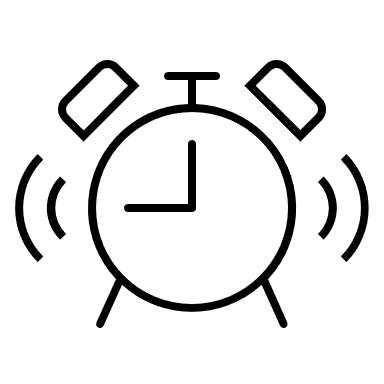 Merci de retourner le coupon avant le 22 Juillet 2021Pour que l’inscription soit prise en compte, vous êtes invité à remplir et rendre la fiche de renseignements, disponible sur le site internet de la commune. Même pour les enfants déjà inscrit sur l’année scolaire 2021/2022.Cocher la case correspondant à l’inscription souhaitée : Tous les renseignements : les horaires, les tarifications sont disponibles sur le site internet : bregnier-cordon.fr 	      Rubrique 	       Vie communale.DateMatinMidiAprès-midiMercredi 8 septembreMercredi 15 septembreMercredi 22 septembreMercredi 29 septembreMercredi 6 octobreMercredi 13 octobreMercredi 20 octobre